ПЕРИСТОМАЛЬНЫЙ ДЕРМАТИТДля того, чтобы залечить подобное повреждение перистомальной кожи, оптимально использование 2-х компонентной системы калоприемника. Так как под пластиной, защищающей кожу в течение 3-5 дней, возможна эпителизация, заживление поврежденной кожи. Важно понять, почему раздражение возникает именно в этом месте. Скорее всего в этом месте имеется неровность (углубление) кожи, которое можно увидеть в положении стоя или сидя.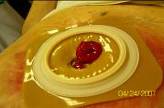 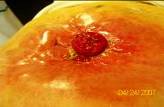 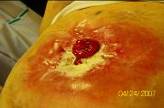 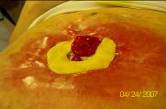  Порядок действий: 1. Осторожно очистить кожу вокруг стомы (теплая вода, детское мыло, или очиститель для кожи вокруг стомы КОМФИЛ или ИЗИКЛИНЗ КОНВИН), 2. На поврежденную поверхность кожи присыпать порошок Статин (отечественный, есть в аптеках), или абсорбирующий порошок БРАВА, или СТОМАГЕЗИВ).Излишки порошка на коже аккуратно удалить (сдуть) или смахнуть сухой салфеткой.. 3. Наклеить кольцо EAKIN http://astommed.ru/eakin-eakin (обладает максимально заживляющими свойствами и выравнивает перистомальную область), можно использовать защитные кольца СТОМАГЕЗИВ.Можно вокруг стомы нанести пасту-герметик, в том числе и на прикрытую порошком поврежденную поверхность, если она располагается близко к стоме. Паста герметик в тюбике содержит немного спирта, поэтому щиплет на разраженной и поврежденной коже, но это быстро проходит. Если в месте повреждения имеется углубление кожи (ямка), что хорошо видно в положении пациента «сидя или стоя», необходимо скорректировать неровности при помощи пасты-герметик в полосках Колопласт. Она моделируется как пластилин, а по своему составу и свойствам является герметиком. 4. В положении стоя, лучше перед зеркалом, приклеить калоприемник.Важно, чтобы отверстие в пластине точно соответствовало размеру и форме стомы, диаметр отверстия может быть только на 2- больше диаметра стомы.Что касается продукции, то, из имеющейся у нас в стране, оптимальной является Альтерна или СЕНШУРА Колопласт, 2-х компонентная система. Диаметр фланца должен превышать диаметр стомы не меньше, чем на 1,5-  (т.е. если размер вашей стомы 30мм, то размер фланца пластины Альтерна должен быть , но можно и 60мм). Желаю успеха.